«Как и с кем предпочитает общаться ваш ребёнок?»В дошкольном возрасте мир ребёнка уже не ограничивается семьёй. Значимые для него люди – это не только мама, папа или бабушка - но и другие дети, сверстники. И чем старше будет ваш малыш, тем важнее для него будут контакты и конфликты с ними.     Общение со сверстниками существенно отличается от общения ребёнка с взрослым:Первое отличие общения ребенка со сверстниками заключается в его чрезвычайной эмоциональной насыщенности.Если с взрослым ребёнок обычно разговаривает относительно спокойно, то разговоры со сверстником, как правило, сопровождаются резкими интонациями, криком, смехом. В общении со сверстниками наблюдается больше экспрессивно-мимических проявлений, выражающих самые различные эмоциональные состояния – от яростного негодования до бурной радости, от нежности и сочувствия - до драки. Начиная с 4-хлетнего возраста, сверстник становится более предпочитаемым и привлекательным партнером по общению, чем взрослый.Вторая важная черта контактов детей заключается в их нестандартности и нерегламентированности.В общении с взрослым, даже самые маленькие дети придерживаются определенных норм поведения. При взаимодействии со сверстниками дошкольники используют самые неожиданные и оригинальные действия и движения, которым свойственна особая раскованность: дети прыгают, принимают причудливые позы, визжат, бегают друг за другом, передразнивают друг друга, придумывают новые слова и небылицы, и т.п. Подобная свобода общения обычно утомляет взрослых, и они стремятся прекратить это «безобразие». Однако для самих детей это очень важно. Такое «кривляние» имеет большое значение для развития ребёнка: помогает проявить свою оригинальность и свое самобытное начало. Взрослый несет для ребенка культурно нормированные образцы поведения, сверстник создает условия для индивидуальных, ненормированных, свободных проявлений.С возрастом контакты детей все более подчиняются общепринятым правилам поведения.Третьей отличительной особенностью детского общения является преобладание инициативных действий над ответными.Общение предполагает не только собственные высказывания, но и внимание к партнёру, способность слышать его и отвечать на его предложения. У маленьких детей, по отношению к сверстнику, такой способности нет. Для ребенка значительно важнее его собственное действие или высказывание, а инициатива сверстника им не поддерживается. В результате, каждый говорит о своём, а партнёра никто не слышит. Такая несогласованность коммуникативных действий детей часто порождает конфликты, протесты, обиды.Для ребенка одного года - полутора лет сверстник интересен как объект познания, а не как партнер по общению. Ребенок его бьет, кусает, трогает пальцем. Обследуя, таким образом, сверстника, ребенок как бы изучает и себя.  После полутора лет количество бесцеремонных действий по обследованию сверстника сильно сокращается, появляется стремление заинтересовать его собой, все чаще малыши испытывают удовольствие от совместного пребывания.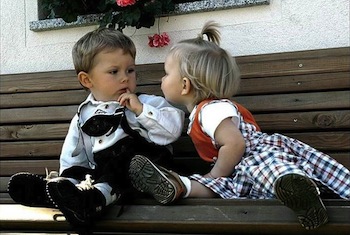 В дошкольном возрасте (от 3 до 6-7 лет) общение и отношения детей проходят достаточно сложный путь возрастного развития.В 2-4 года ребёнку необходимо и достаточно, чтобы сверстник присоединился к его шалостям, поддержал и усилил общее веселье.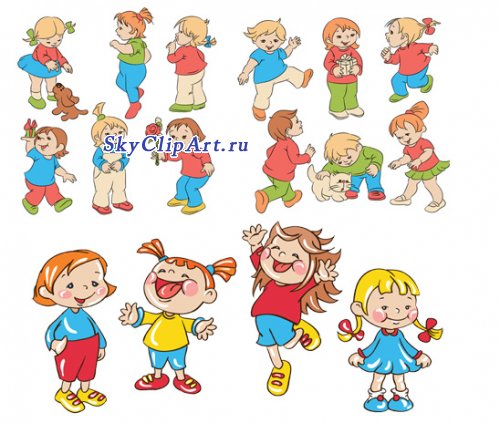 Каждый участник такого эмоционального общения озабочен, прежде всего, тем, чтобы привлечь внимание к себе и получить эмоциональный отклик партнера. Общение целиком зависит от конкретной обстановки, в которой происходит взаимодействие, и от практических действий партнера. Характерно, что привлекательный предмет, игрушка могут разрушить общение детей: они сразу переключают внимание со сверстника на предмет. Борьба за привлекательную игрушку и невозможность отдать свою – отличительная особенность общения малышей. Игрушки становятся поводом для бесконечных споров и конфликтов.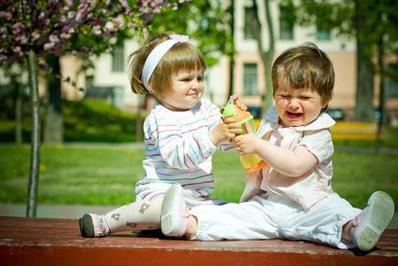 Призывы взрослых играть дружно с общей игрушкой для малышей бесполезны – они могут воспринимать либо сверстника, либо игрушку. Чтобы малыш увидел в сверстнике равноценную личность, нужно участие взрослого. Только он может открыть маленькому ребёнку привлекательные стороны ровесника, показать, что он умеет делать те же простые действия (хлопать ручками, прыгать, кружиться и пр.) В младшем возрасте лучше организовывать игры без предметов, в которых дети действуют одновременно и одинаково. Это широко известные хороводные игры или простые игры с правилами («Каравай», «Зайка», «Карусели», «Пузырь», «Кошки-мышки» и пр.)После 4-х лет у детей, в особенности тех, кто посещает детский сад, сверстник по своей привлекательности начинает обгонять взрослого и занимать все большее место в их жизни. Этот возраст является периодом расцвета детской игры. Если младшие дети действовали рядом, но не вместе, им важно было внимание и соучастие сверстника, то в игре дошкольники заняты общим делом, они должны согласовывать свои действия и учитывать активность своего партнера для достижения общего результата.Если дети после 4-х лет не умеют играть вместе и их общение ограничивается только вознёй и беготнёй, то это явный признак отклонения в социальном развитии.В 4-5 летнем возрасте дети часто спрашивают у взрослых об успехах  товарищей, демонстрируют свои преимущества, пытаются скрыть от сверстников свои промахи и неудачи.Дети пристально и ревниво наблюдают за действиями сверстников и оценивают их. Успехи сверстников могут вызвать огорчения детей, а  неудачи вызывают нескрываемую радость. Данный возраст является достаточно трудным для налаживания контактов детей друг с другом. Другой ребёнок становится предметом постоянного сравнения с собой. Это сравнение направлено не на обнаружение общности (как у трёхлеток), а на противопоставление себя и другого. Всё это порождает многочисленные конфликты детей и такие явления как хвастовство, демонстративность, конкурентность.К 6-7 годам значительно возрастает способность к общению, никак не связанному с тем, что происходит здесь и сейчас, не связанное с играми и игрушками. Дети рассказывают друг другу о том, где они были и что видели, делятся своими планами или предпочтениями, дают оценки качествам и поступкам других. Дети могут достаточно продолжительное время разговаривать, не совершая при этом никаких практических действий.К 6–7 годам значительно возрастает дружелюбность и эмоциональная вовлечённость в деятельность и переживания сверстника.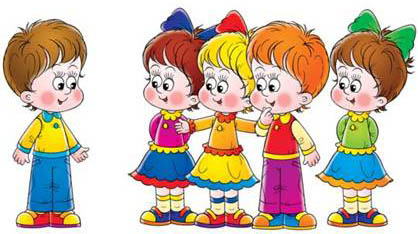 Конкурентное, соревновательное начало сохраняется в общении детей. Однако, у многих уже возникает потребность помочь сверстнику, подарить или уступить ему что-то. Дети способны сопереживать как успехам, так и неудачам ровесника, который становится для ребёнка не только средством самоутверждения и предметом сравнения с собой, не только предпочитаемым партнёром по общению и совместной деятельности, но и самоценной личностью, важной и интересной.К концу дошкольного возраста возникают устойчивые избирательные привязанности между детьми, появляются первые ростки дружбы. Дошкольники «собираются» в небольшие группы (по 2-3 человека) и оказывают явное предпочтение своим друзьям. Споры и проблемы возникают в связи с тем «кто с кем дружит» или «водится». Дети ссорятся и мирятся очень легко и, как правило, быстро забывают обиды.Выбор товарищей по игре может быть связан с самыми разными причинами. Каждый внимательный родитель со временем замечает у своего ребенка определенную склонность к играм с теми или иными детьми - сами ребята могут меняться, но все они оказываются схожи по каким-либо признакам. Или наоборот, ребенок наотрез отказывается играть с какими-то детьми, говоря: "Не хочу!" или "Мне с ними не интересно!" Такое упрямство ребенка огорчает родителей: «Смотри, какой хороший мальчик (девочка)! Ну почему ты не хочешь с ним (ней) поиграть?"Какие качества могут влиять на выбор партнера по игре.Первой важной характеристикой является возраст.С кем предпочитает играть ребенок - со своими сверстниками, с взрослыми, с ребятами старше себя или с малышами?Бывают такие общительные дети, которые легко идут на контакт с любой возрастной категорией и успешны практически в любых ситуациях общения. Но таких детей немного, к тому же и у них, все-таки, есть свои предпочтения. Такой ребенок наделен, так называемым, социальным интеллектом, т. е. способностью понимать и прогнозировать поведение людей, замечать и верно истолковывать детали человеческого общения. Он достаточно эмоционально устойчив, имеет положительные установки по отношению к окружающему миру и людям.Большинство детей предпочитают играть со своими сверстниками. Это естественно, так как уровень их развития находится примерно на одном уровне и интересы чаще совпадают. Такой выбор подкрепляется и современной практикой посещения детского сада, где ребенок общается преимущественно только в своей группе, где собраны его ровесники.Некоторые дети больше любят играть со старшими товарищами. Родители нередко гордятся этим, считая такой выбор ребенка проявлением его опережающего развития. Иногда стремление к игре со старшими действительно вызвано тем, что ребенок интеллектуально опережает своих сверстников, поэтому те не принимают его в игру (он все слишком усложняет) или он сам давно "перерос" интересы своих ровесников.Однако причина более успешного общения со старшими детьми может крыться в недостаточно хорошо развитых способностях ребенка к общению "на равных". Представьте, что вы общаетесь с несдержанным, капризным или конфликтным взрослым. Как будет протекать ваше общение? Естественно, оно вызовет у вас раздражение, и при первой удобной возможности вы его прекратите. Теперь попробуйте представить аналогичную ситуацию общения, но только с ребенком. В нем вы будете чувствовать себя "выше" и "умнее", что позволит вам набраться терпения и быть снисходительными ко многим негативным проявлениям ребенка. Примерно то же происходит и в общении ребенка со сверстниками и детьми старше себя.Поэтому нередко дети, особенно воспитанные как "кумиры семьи" и ожидающие к себе симпатии, снисхождения и уступок от всех окружающих, не могут ужиться со сверстниками, зато старшие дети могут находить их позицию детской и забавной, что делает их общение бесконфликтным. О чем говорит предпочтение ребенком роли старшего товарища в общении с ребятами младше себя? Наверное, время от времени в такой роли приятно побыть каждому ребенку - именно сравнивая себя с младшими, он чувствует себя достаточно взрослым и умелым, поэтому может проявлять по отношению к ним ответственность и снисходительность. Особое значение возня с малышами имеет для девочек. Мальчиков младенцы интересуют гораздо меньше. В процессе своего полового развития современные девочки имеют не так много возможностей приобщиться к жизни взрослых женщин. При этом девочка все равно отождествляется с мамой, бабушкой, учительницей или старшей сестрой. Маленькие девочки пытаются быть похожими на них внешне, копируют манеры и интонации, но, только будучи занятыми важным делом, как женщины (то есть, заботясь о малыше и воспитывая его), они чувствуют себя по-настоящему взрослыми.Однако, если ребенок общается только с младшими и практически не играет со своими сверстниками, это должно привлечь внимание. Такие ситуации возникают, когда ребенка не принимают его ровесники.Среди "домашних" детей много тех, которые предпочитают играть только с взрослыми. Зачастую эти ребята имеют хорошо развитую "взрослую" речь, "степенное" поведение и весьма интеллектуальные увлечения.Умственное развитие такого ребенка часто действительно опережает развитие его ровесников, так как он все время общается с взрослыми. Но интеллект - далеко не единственное направление, которое надо развивать в детстве. Эмоциональному развитию детей следует придавать не меньшее, а в дошкольном возрасте, даже большее значение.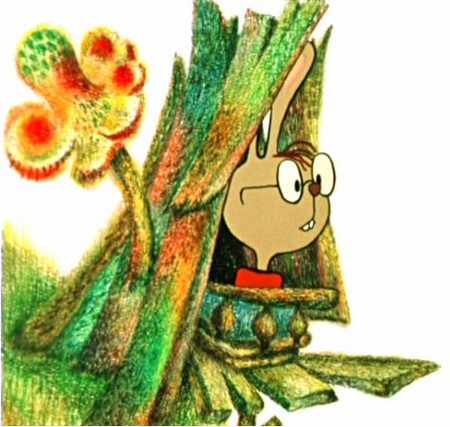 Такие дети, как правило, с детства лишены возможности общения с другими. Они не посещают детский сад, а находятся дома с бабушкой, мамой или гувернантками. Совсем не повезло, если братьев и сестер тоже нет. С бабушкой и нянями не порезвишься, не побегаешь и не подурачишься. Поэтому, попадая в детский коллектив в школьном возрасте или раньше, такие «домашние» дети пугаются детских игр. В отличие от игры с взрослыми в них всегда есть непредсказуемость, некоторый риск и соперничество. Впервые попавший в такие условия ребенок, особенно тревожный, вряд ли найдет такую игру забавной и бросится в нее "с головой". Если в эту трудную минуту его опасения не развеют близкие взрослые, не помогут понять, что здесь происходит и по каким правилам, то велика вероятность того, что ребенок откажется от таких развлечений раз и навсегда.Следующей важной характеристикой товарища по играм является его пол. Принимаются ли в игру дети противоположного пола, зависит от того, о какой возрастной стадии идет речь.Малыши, примерно до двух лет, еще не замечают отличий между мальчиками и девочками и одинаково реагируют и на тех, и на других.В два-три года происходит осознание своей половой принадлежности. Хотя дети трех-четырех лет могут неплохо играть вместе, уже начинает проявляться предпочтение к партнерам по игре - выбору детей своего пола. В этом возрасте разделяются игровые интересы мальчиков и девочек: первые сосредоточиваются на машинках и пистолетиках, а вторые - на куклах и мини-копиях бытовых приборов. Игры мальчиков уже на этом этапе становятся более шумными и подвижными, чем игры девочек. Играя с детьми того же пола в игры, имитирующие действия взрослых соответствующего пола, ребенок укрепляется в своей будущей роли мужчины или женщины.Некоторым детям интереснее играть с детьми противоположного пола.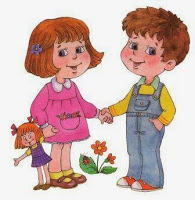 Чтобы понять, не является ли такой выбор свидетельством трудностей в полоролевом развитии ребенка, понаблюдайте за тем, как именно он играет.Если мальчик играет в куклы, это еще не значит, что у него есть трудности в развитии. Дети этого возраста очень склонны к подражанию в игре, поэтому мальчик просто может копировать действия девочек. Если после кормления и укачивания куклы он переключается на игру в водителя с другими мальчиками, то не стоит беспокоиться. Если же он вообще старается избегать мальчишеских развлечений и стойко предпочитает общество девочек, то стоит задуматься. Общается ли этот мальчик с папой или дедушкой? Если да, то какие у них отношения и достаточно ли времени они проводят вместе? Кого хотела мама - сына или дочку? Как это отражается на ее отношении к ребенку? Словом, имеет смысл проанализировать, не мешают ли мальчику какие-то внешние или внутренние конфликты на пути становления его мужественности.В пять-шесть лет тенденция к раздельным играм еще более проявляется. Одновременно с этим возрастает интерес ребенка к детям противоположного пола.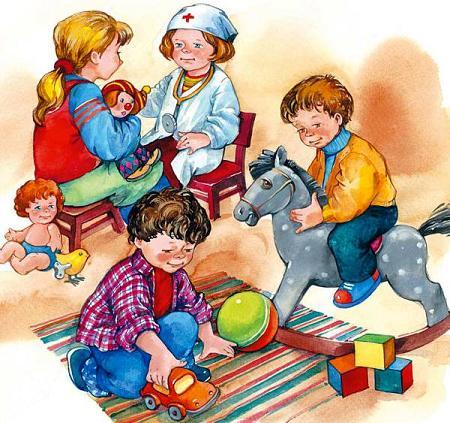 Однако для мальчиков уже становится неприемлемым играть в "девчоночьи" игры, поэтому, если и встречаются совместные игры, то часто мальчикам в них может быть заготовлена мужская роль, а девочкам - женская, или же роль не имеет половых отличий. Дети могут играть в "дочки-матери", где мальчик будет папой, работающим шофером (или капитаном, словом, будет ездить где-нибудь, не мешая традиционной игре), или же в "магазин", где каждый ребенок - просто покупатель и половые различия не важны.Если мальчик любит играть с девочками или девочка - с мальчиками, то, прежде всего, необходимо проанализировать, какие роли он (она) выбирает в этих играх, а затем понять, что является некомфортным для ребенка в общении с детьми своего пола. И не поддерживают ли родители сами такой выбор?Бывает так, что маме очень нравится иметь мягкого, спокойного сына (тем самым она неосознанно поощряет его к женскому стилю поведения, который выражается в игре), или папа восхищается тем, что его дочь "настоящая пацанка" (разумеется, девочка будет оправдывать это, чтобы не разочаровать отца).С шести-семи лет в сексуальном развитии детей наступает относительно спокойный период. Соответственно, друг к другу мальчики и девочки становятся более терпимы. На какое-то время их всех объединяет общая роль учеников и школьные интересы, игры на переменах, чаще всего подвижные, у всех ребят. Если первоклассник или второклассник любит играть с детьми противоположного пола, то в данном возрасте это не очень показательная характеристика. Тем более, если речь идет об интеллектуальных играх. Хотя большинство детей все-таки сохраняют в играх предпочтение к "товарищам по полу".К концу начальной школы снова начинается разделение классов на "мужскую" и "женскую" подгруппы. Взаимные симпатии уже не принято выражать открыто, поэтому отношения между полами иногда напоминают боевые действия с настоящим "полем брани" и вылазками в тыл противника. Если ваш ребенок в этом возрасте предпочитает играть с детьми другого пола, не маскируя свое отношение под "вредоносные" действия, то нужно обратить внимание на то, как к этому относятся его однополые товарищи, замечает ли он эти неписаные правила общения и учитывает ли их. Попробуйте ответить на вопрос, к кому себя чувствует ближе ваш ребенок - к мальчикам или девочкам - и чего он добивается, "изменяя" своему "лагерю". В каждом человеке есть и мужские и женские качества, но, возможно, их соотношение слишком изменено или не складываются его отношения в своей подгруппе.В подростковом возрасте происходит окончательное становление половой идентичности: юноша и девушка принимают свою половую роль и стиль поведения, связанный с ней. Совместным невинным играм больше не находится места в их жизни. Девочки «кучкуются» и развлекаются вместе, правда, стараются сделать так, чтобы это было на глазах у мальчиков. Мальчики продолжают играть друг с другом. Если подростки организовывают совместные игры, то, как правило, они обязательно имеют легкий эротический оттенок (чаще всего это спортивные игры). Так что, если ребенок именно в этом возрасте вдруг полюбил играть (не важно, на компьютере или в спортзале) с представителями противоположного пола, то это показатель его нормального полового развития.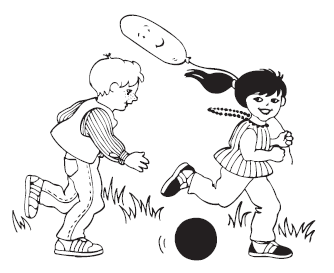 Еще один аспект - количество детей, с которыми ребенок предпочитает играть одновременно. Некоторые дети любят быть членами большой шумной компании, а некоторые - играть с одним-двумя партнерами. Вряд ли можно считать какую-то из этих позиций более выигрышной. Но обе - показательны. Первая говорит о том, что ребенок, скорее, склонен к экстраверсии: его личность больше направлена на окружающий мир, он весьма общителен, хорошо адаптируется в обществе, умеет проявлять гибкость при взаимодействии с разными людьми.Если же ребенок больше удовольствия получает от игры с одним или двумя детьми, то, скорее всего, он – интроверт: его личностные интересы сосредоточены на собственном внутреннем мире, ему ценно то, что происходит в его душе, он склонен к самоанализу. Такая позиция иногда может сочетаться с некоторой замкнутостью, зато внутренний мир таких людей богат и гармоничен.Кроме этих личностных характеристик, дети могут отличаться в игре:склонностью к соревновательности или сотрудничеству,предпочтением интеллектуальных или подвижных игр,акцентированием внимания на отношениях или предметах.Все эти различия влияют на то, с кем приятнее играть ребенку. Если у него хорошо развито умение общаться, то разница личностных игровых предпочтений не должна приводить к серьезным конфликтам или одиночеству: он всегда сможет договориться о чередовании игр, найти интерес в играх с иным, чем он сам, человеком.       Опыт первых отношений со сверстниками является тем фундаментом, на котором строится дальнейшее развитие личности ребенка. Этот первый опыт определяет отношение человека к себе, к другим, к миру в целом. Вовремя увидеть проблемы в межличностных отношениях ребенка и помочь ему преодолеть их - важнейшая задача родителей. Литература: Галигузова Л.Н., Смирнова Е.О. «Ступени общения: от года до шести». М.: ИНТОР, 1996.Т. А. Ломтева «Большие игры маленьких детей», М., Дрофа-плюс, 2005